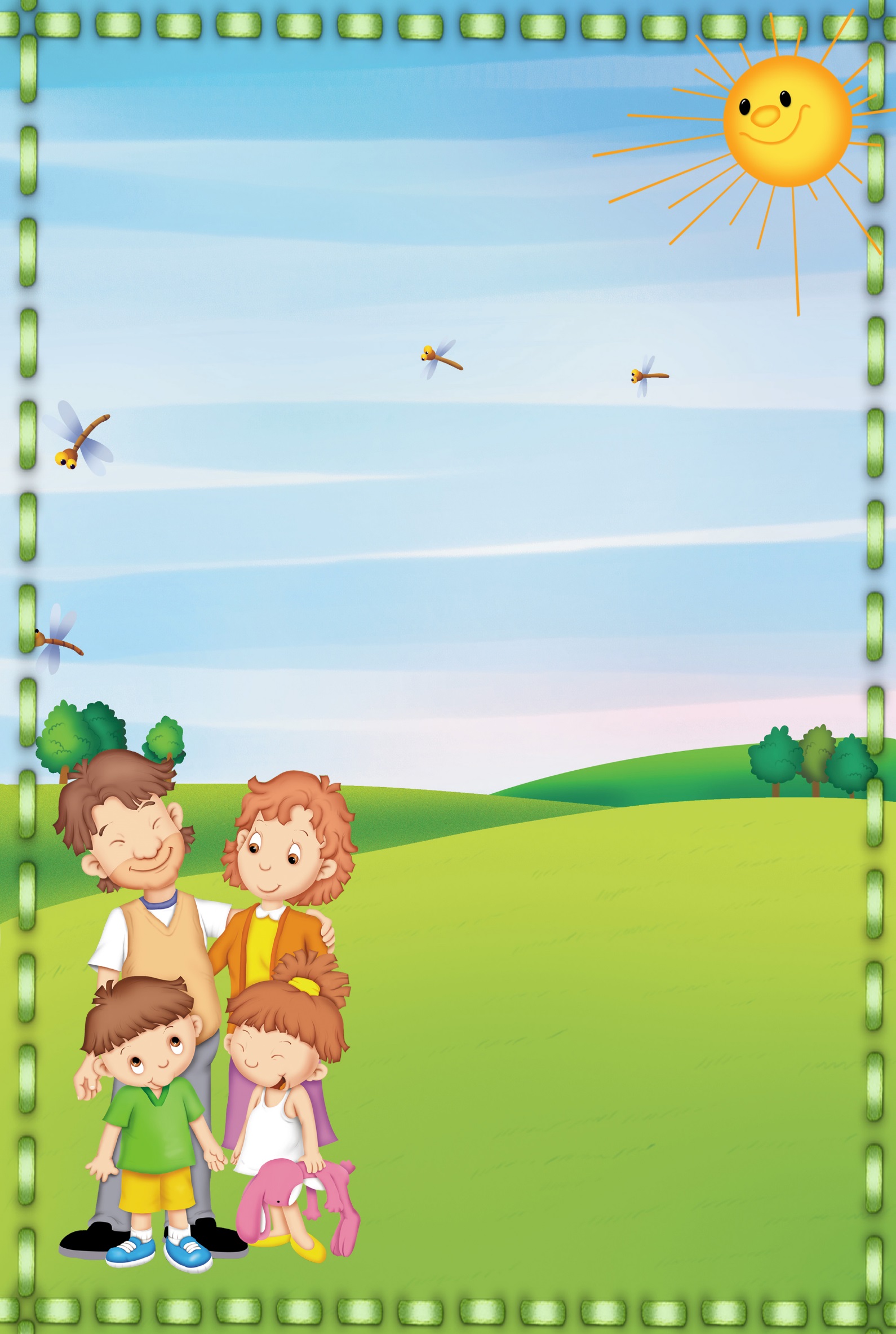           МБДОУ МО г.Краснодар              «Детский сад № 163»    Речевичок              Коррекционно-логопедический                    журнал родителям о детях.                       Автор-составитель журнала                      учитель-логопед Тряскова Татьяна Сергеевна.                                                       Ноябрь                       2013 год ,                              № 3            СодержаниеРубрика «Тема дня»«Шпаргалка для родителей» ..………………………………..……..2Рубрика «Речевые, развивающие, обучающие игры». Игры на различных этапах формирования звукового анализа и синтеза……………………………………………………………………5Рубрика «Смекалочка».Найди отличия………. ………………………………………...……6Загадки дедушки Архипа…………………………………………….7
Источники, использованные при создании журнала ………. 13Рубрика «Тема дня»«Шпаргалка для родителей»Уважаемые родители!Обучая ребенка чтению и развивая фонематический слух, следует помнить, что:Наша речь состоит из предложений.Предложение — это законченная мысль.Предложения состоят из слов.Слова состоят из слогов. В слове столько слогов, сколько гласных букв(звуков), например: ма/ли/на – в этом слове 3 слога, так как в нём 3 гласные буквы(звука).Слова состоят из звуков.Звук — то, что мы слышим и произносим.Буква — то, что пишем и читаем.Звук на письме обозначается буквой.Звуки бывают гласные и согласные.Гласные звуки — звуки, которые можно петь голосом (выше-ниже), при этом воздух, выходящий изо рта, не встречает преграды.В русском языке шесть гласных звуков: А, У, О, И, Э, Ы. На схемах гласные звуки обозначаются красным цветом. Гласных букв — десять: шесть — А, У, О, И, Э, Ы — соответствуют звукам и четыре — йотированные, которые обозначают два звука: Я, Ю, Е, Ё, (Я — ЙА, Ю — ЙУ, Е — ЙЭ, Ё — ЙО) • в начале слова (яма, юла); после гласного звука (маяк, за-юшка); после мягкого и твердого знаков (семья, подъем). В остальных случаях (после согласных) йотированные гласные буквы обозначают на письме мягкость впереди стоящего согласного звука и гласный звук: Я — А. Ю — У, Е — Э, Ё — О (береза, мяч). Гласные А, О, У, Ы, Э на письме обозначают твёрдость согласных звуков.Согласные звуки — звуки, которые нельзя петь, т. к. воздух, выходящий изо рта при их произнесении, встречает преграду.Глухость и звонкость согласных звуков определяются по работе голосовых связок и проверяются рукой, положенной на горло: глухие согласные звуки — голосовые связки не работают (горлышко не дрожит): К, П, С, Т, Ф, X, Ц, Ч, Ш, Щ; звонкие согласные звуки — голосовые связки работают (горлышко дрожит): Б, В, Г, Д, Ж, 3, Й, Л, М, Н, РВсегда звонкие (непарные) согласные: Й, Л, М, Н, Р. Всегда глухие (непарные) согласные Х, Ц, Ч, Щ. Остальные согласные звуки образуют пары:Б          В         Г          Д         Ж        З    -   ЗВОНКИЕП         Ф         К         Т          Ш        С    -   ГЛУХИЕТвердость и мягкость согласных звуков определяются на слух:согласные звуки, которые могут быть твердыми и мягкими: Б, В, Г, Д, 3, К, Л, М, Н, П, Р, С, Т, Ф, X, БЬ, ВЬ, ГЬ, ДЬ, ЗЬ, КЬ, ЛЬ, МЬ, НЬ, ПЬ, РЬ, СЬ, ТЬ, ФЬ, ХЬ;всегда твердые согласные: Ж, Ш, Ц;всегда мягкие согласные: Й, Ч, Щ.Твердые согласные звуки на схемах обозначаются синим цветом, мягкие — зеленым.Одной из важных задач подготовки к обучению грамоте является ознакомление детей со звуковым составом, звуковым строением слова. Исходный принцип системы дошкольного обучения грамоте состоит в том, что знакомству и работе ребенка с буквами должен предшествовать добукварный, чисто звуковой период обучения. Буква- это знак звука.      Знакомство с буквенным знаком окажется безрезультатным, если ребенок не знает, что именно обозначается этим знаком. Добукварный этап обучения грамоте занимает много времени и сил. Но не следует стремиться его сократить - ведь от добукварного этапа обучения зависит успешность дальнейшего формирования навыка чтения. Если еще в добукварный период ребенок научится свободно переходить от твердого согласного звука к его мягкой паре и обратно, то у него позже не вызовет затруднений самый сложный шаг начального обучения чтению- слияние двух букв в слог. Знание букв без чувства звуков- это то же самое, что знание названий цветов при дальтонизме. И не случайно дети, имеющие отличную память и чуть-чуть чистолюбивых родителей, иногда к двум годам узнают и называют все буквы, но даже к семи годам не начинают их сливать в слоги и слова, если предварительно не знакомятся со звуками. Успешное развитие речи в дошкольном возрасте имеет решающее значение для последующего систематического изучения родного языка.     Д.Б. Эльконин писал, что читающий оперирует со звуковой стороной языка, а чтение- это процесс воссоздания звуковой формы слова по его графической (буквенной) модели. Отсюда вытекает необходимость предваряющего знакомства детей с широкой звуковой действительностью. Ребенка окружает множество звуков: музыка, щебетание птиц, шелест травы, шум ветра, журчание воды… Но слова- речевые звуки- с самого его рождения наиболее значимы.      Звучащая речь обеспечивает необходимое для ребенка общение со взрослыми, получение информации, приобщение к деятельности, овладение нормами поведения. Чистота речи зависит от многих факторов: от развития речевого слуха, речевого внимания, речевого дыхания, голосового и речевого аппарата, поэтому еще раз напоминаю родителям о том, что необходимо выполнять рекомендации учителя-логопеда по развитию артикуляционной моторики, речевого дыхания, развития фонематического слуха.Важно, чтобы ребенок усвоил, что такое звук речи, мог дифференцировать звуки, делить слова на звуки и слоги. Только тогда он сможет без труда овладеть навыком чтения.Последовательность звукового анализа1. Произнеси слово и послушай его.	 2.  Произнеси слово по слогам. Сколько слогов в слове?3. Произнеси слово так, чтобы выделить первый звук в слове, назови его отдельно. Какой звук? (гласный или согласный, если согласный, то твердый или мягкий)4. Обозначь выделенный звук фишкой определенного цвета (гласный звук-красная фишка, согласный твердый звук-синяя фишка, согласный мягкий звук-зеленая фишка).5. Произнеси слово так, чтобы выделить второй звук в слове, назови его отдельно. Какой звук? (гласный или согласный, если согласный, то твердый или мягкий)6. Обозначь выделенный звук фишкой определенного цвета (гласный звук-красная фишка, согласный твердый звук-синяя фишка, согласный мягкий звук-зеленая фишка).7. Произнеси слово так, чтобы выделить третий звук в слове, назови его отдельно. и т.д.8. Произнеси слово по фишкам.Буквы являются графическим символом звуков. Часто мы сталкиваемся с тем, что детей учат побуквенному чтению, т.е. дети, видя букву, произносят её название, а не звук. В результате получается «кэотэ», вместо «кот». Дети с трудом вникают в правила озвучивания букв и буквосочетаний. Это создаёт дополнительные трудности в обучении детей чтению.В методике обучения чтению в детском саду предусматривает называние букв по их звуковым обозначениям: п, б, к…. Это значительно облегчает детям овладение навыком чтения.Рубрика «Речевые, развивающие, обучающие игры». Игры на различных этапах формирования звукового анализа и синтеза.Рубрика «Смекалочка».Найди отличия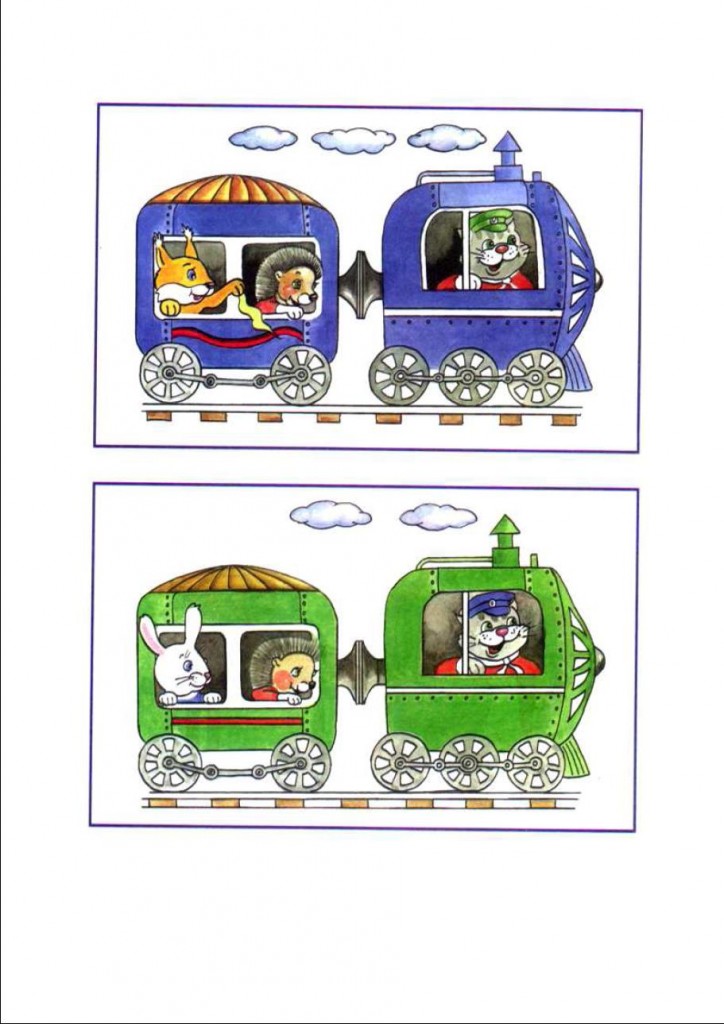 Источники, использованные при создании журнала: Сайты: http://www.logolife.ru;  http://www.solnet.ee/.Смотрите версию журнала в электронном виде на сайте МБДОУ МО г.Краснодар «Детский сад № 163»          http://ds163.centerstart.ru/Определение наличия звука в словеНазови игрушки, посуду, мебель, животных, в названиях которых есть звук …Магазин. Покупаем слова со звуком «С» (сахар, сыр, капуста, сметана, масло)Вычленение звука в начале словаЯ знаю 5 слов на звук «С»: слон - раз, сад - два, сапоги - три,  самолет – четыре, санки – пять.Буква потерялась.  .ыба (рыба), .от (кот), .кно (окно)Подарки на день рождения. Подарим подарки Маше только на звук «М», Наташе только на звук «Н» Вычленение звука в конце словаПоймай последний звук в ладошку. Произнести слово, выделяя последний звук голосом «карандашшш». Какой звук поймал?Звуковая цепочка. Свяжем мы из слов цепочку, не дадим поставить точку. Назвать слово, выделяя последний звук, ребенок придумывает слово на последний звук. Слон – нос – сова – аист – ток…Развитие умения дифференцировать твердые и мягкие согласныеПодарки Маше и Мише. Дарим Маше подарки на твердый «М» (мыло), а Мише на мягкий «Мь» (мяч)Назови мягкую пару. Определение  последовательности, количества и места звука по отношению к другим звукамУгадай слово. Взрослый произносит слово по звукам м…ы…ш…к…а, ль…и…с…а…Кто в домике живет? Выбрать животных, в названиях которых 3, 4, 5 звуков, поселить их в домики с 3, 4, 5 звукамиОпределение количества слогов в словеВстречу слово по дороге – разобью его на слоги. Бросить мяч ребенку, называя слово. Ребенок произносить слово по слогам, отбивая слоги мячом.Слог да слог и будет слово, мы в игру сыграем снова. Взрослый произносит первый слог, ребенок добавляет вторую часть. Са – хар, ша- рыПолный звуковой анализ и синтез словСоставить слово из первых звуков других слов. Грибы, Нос, Обруч, Мох - ГНОМЗАГАДКИ ДЕДУШКИ АРХИПА

Автор загадок - Валентина Черняева
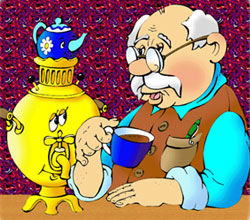 Ребята, я сегодня вамВопросы хитрые задам.Коль отрицательный ответ,Прошу ответить словом "нет",А утвердительный - тогдаСкажите громко слово "да".Не сомневаюсь я, ребята,У каждого ума палата,Но у меня для вас совет:Ответы "ДА", ответы "НЕТ"Давать мгновенно не спешите,Подумав крепко, говорите.* * * 1.Откройте мне один секрет:Живут жирафы В ТУНДРЕ? ...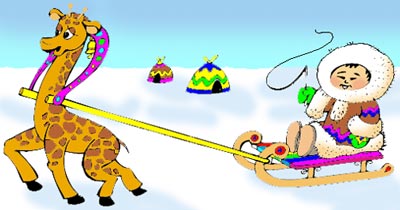 2.УВИДИШЬ в ясный день крота,Парящим В НЕБЕ, правда? ...3.Строитель строит города.А осы строят СОТЫ? ...4.Оранжевый и красный цветГОРЯЧИМИ считают? ...5.Машинам дан зелёный свет,ИДТИ по зебре МОЖНО? ...6.В окошке утром - солнца свет,НОЧЬ наступает, верно? ...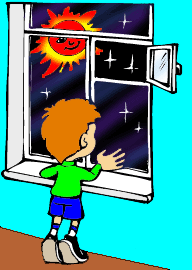 7.В реке ТЕПЛЮЩАЯ вода.И В ПРОРУБИ такая? ...8.А будет нам видна звезда,Коль ночью небо в тучах? ...9.Лес - обитания средаДля белок, зайцев, дятлов? ...10.Ведь БЕЗ кленового листаФлаг Украины, точно? ...11.Читатель, прочитав, всегдаСЪЕДАЕТ книжку, правда? ...12.Морковь с капустой в турникет,Входя в метро, опустим? ...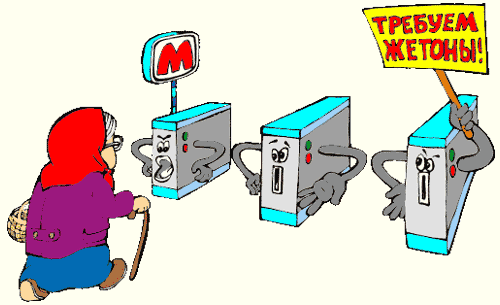 13.Монах себе даёт обет.Его кладёт он ложкой? ...14.Худой мальчишка, как скелет,ЛЕГКО поднимет штангу? ...15.На небе много есть планет,Луна - ПЛАНЕТА! Так ведь? ...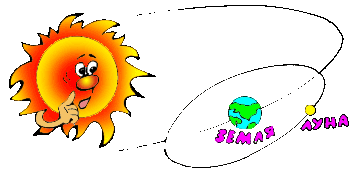 16.Из рубероида рулетПОДХОДИТ на десерт нам? ...17.Пасутся в АРКТИКЕ стадаКоров и коз рогатых? ...18.С аэродрома ПОЕЗДАПо полосе взлетают? ...19.У пешеходов есть мечта -Споткнувшись, рухнуть В ЯМУ? ...20.Когда приходят холода,На юг летят все лоси? ...21.Печём ватрушки ИЗО ЛЬДАВ горячей печке, правда? ...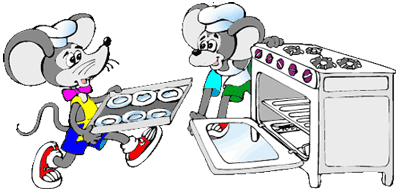 22Ответишь ты мне без труда:ЗИМОЙ цветёт черешня? ...23.По морю плавают суда.Нефть перевозит ТАНКЕР? ...24По снегу две полоски - след. Медведь прошёл по снегу? ...25.Замёрзшая вода тверда.Вода стать может ГАЗОМ? ...26.В игру с названьем чехардаИграют КЛЮШКОЙ С ШАЙБОЙ? ...27.Бежит дистанцию атлетОТ ФИНИША ДО СТАРТА? ...28. За вторником идёт среда,За четвергом - суббота? ...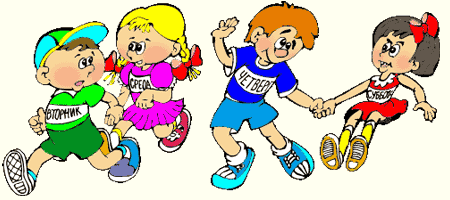 29.Хамелеон меняет цвет.А осьминог МЕНЯЕТ? ...30.Мы ставим чашечки в буфет.ДИВАН туда поставим? ...31.Друзьям ты говоришь: "Привет!"И завучу ТАК скажешь? ...32.Растает снег - в ручьях вода.Весной бывает это? ...33.Садится слон на провода,Чтоб пообедать, правда? ...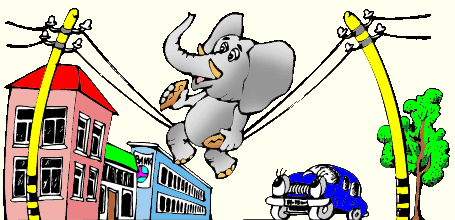 34.На карте мира - города,Материки и страны? ...35.Увидев рыбака, - "Привет!" -КРИЧИТ плотва из речки? ...36. Что ест лягушка на обед -Слона с горошком, правда? ...37.У жабы, точно, нет хвоста.А у коровы ЕСТЬ он? ...38.В тени - "плюс тридцать", и тогдаМы ШУБЫ надёваем? ...39.Мамуля КУПИТ мне конфетЗа то, что я ленился? ...40.В троллейбусе, купив билет,НА КРЫШЕ нужно ехать? ...41.В театр идём смотреть балет.А оперетту - В БАНЮ? ...* * *Вопросы кончились, друзья!И всех хвалю, ребята, я.Зачёту подошёл конец.Кто не ошибся - молодец!А кто ошибся хоть чуток,Не молодец, а молоток!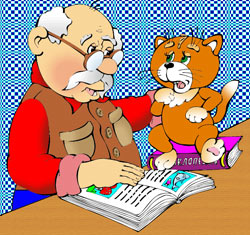 